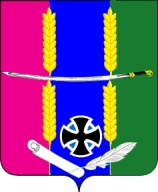 Совет Васюринского сельского поселения Динского района Краснодарского края4 созываРЕШЕНИЕ от 22 ноября 2023 года                                                                                 № 243станица ВасюринскаяО внесении изменений в решение Совета Васюринского сельского поселение от 21 ноября 2019 № 17 «Об утверждении положения о порядке управления и распоряжения объектами муниципальной собственности Васюринского сельского поселения»В соответствии с Федеральным законом от 06 октября 2003 № 131-ФЗ «Об общих принципах организации местного самоуправления в Российской Федерации», на основании Устава Васюринского сельского поселения и протеста прокуратуры Динского района от 30августа 2023 № 07-02-2023/3445-23-20030024, Совет Васюринского сельского поселения р е ш и л:1. Внести изменения в решение Совета Васюринского сельского поселение от 21 ноября 2019 № 17 «Об утверждении положения о порядке управления и распоряжения объектами муниципальной собственности Васюринского сельского поселения» признав раздел 10.1.приложения к нему утратившим силу.2. Администрации Васюринского сельского поселения (Черная) обнародовать и разместить настоящее решение на официальном сайте Васюринского сельского поселения.3. Контроль за выполнением настоящего решения возложить на комиссию по вопросам собственности, землепользования и землеустройства (Комарова). 4. Настоящее решение вступает в силу после его официального обнародования.Председатель СоветаВасюринского сельского поселения                                                И.В. МитякинаГлава Васюринскогосельского поселения                                                                          О.А.Черная